Педагогический проект по теме недели «Мебель»для детей старшей группы МБДОУ №17 «Огонек» (ноябрь 2018г.)Актуальность: мебель окружает нас повсюду. В современном мире существует многообразие предметов мебели, отличающихся не только внешним видом, но и материалами из которых они сделаны, их функциональным назначением. Важно, чтобы ребенок знал и правила безопасности в обращении с мебелью, как и с любыми другими предметами. Цель проекта: вовлечь дошкольников, родителей в совместную деятельность, направленную на формирование познавательной сферы; расширять и систематизировать представления детей о предметах мебели и их назначении.Проблема.      Утром собрали детей и предложили им разрезные картинки о мебели. Затем с помощью «Волшебного экрана» (ТРИЗ) и  модели трех  вопросов («Что я знаю?», «Что я хочу узнать?» и «Что нужно сделать?») выяснили представления  детей о мебели. На их основе  создали план  проекта.Задачи проекта:- продолжать расширять и конкретизировать представления детей о мебели, закреплять названия и назначение отдельных  предметов мебели,сформировать понятие - мебель;- развивать умения определять материалы, из которых изготовлены предметы;- познакомить с историей создания стола, с профессией столяра;- развивать познавательный интерес и логическое мышление;- активизировать словарь детей: мебель, шкаф, кровать, буфет, сервант, диван, кресло, тахта, комод, стол, стул, полка, тумба, табурет, подлокотник, спинка, сиденье, ножка;- воспитывать бережное отношение к вещам, сделанным руками людей.Тип проекта: информационно – творческий Состав участников:  дети, воспитатели, родители.Продолжительность проекта: краткосрочный (1 неделя). Возраст детей: 5 – 6 лет.Формы реализации проекта:- игровая,-познавательная,-продуктивная,- двигательная,-коммуникативная,-работа с родителями.Предполагаемый результат:- расширился кругозор детей о мебели;- обогатился словарь детей;- дети умеют составлять рассказ по картинкам и рассказы – описание.Продуктами проектной деятельности являются:Выставки детских рисунков, поделок; поделок родителей из бросового материала.Мини -  музей «Мебель».Интеграция образовательных областей: «Социально - коммуникативное развитие», «Речевое развитие», «Познавательное развитие», «Физическое развитие», "Художественно - эстетическое развитие".Информационно – техническое оснащение: Методическая литература (список прилагается).Стихи, загадки по теме «Мебель».Иллюстрации, картинки. Игры на развитие  лексико – грамматического  строя  речи.Игры ТРИЗ.Фотоаппарат.Ноутбук.Телевизор.Материалы для изобразительной деятельности.Этапы работы:Первый этап – подготовительный (одна неделя ). Проводится обсуждение целей и задач проекта, создание условий, необходимых для реализации проекта, подбор методической литературы.Второй этап – основной (4 дня).Третий этап – итоговый (1 день). Обобщение материалов проекта.План проекта.Литература.Дыбина О. Б.Рукотворный мир: Игры-занятия для дошкольников. — М.: ТЦ Сфера,2011 Колдина Д.Н. Лепка с детьми 5-6 лет. Конспекты занятий. – М.: Мозаика-Синтез, 2010.Колдина Д. Н. Рисование с детьми 5-6 лет. Конспекты занятий. – М.: Мозаика-Синтез,2008.Комарова Т.С. Изобразительная деятельность в детском саду.Лиштван З.В. Конструирование: Пособие для воспитателя детского сада: М.: Просвещение, 1981.Нищева Н.В.  Система коррекционной работы в логопедической группе. – СПб,:  ДЕТСТВО – ПРЕСС, 2001. – 352с.Полная хрестоматия для дошкольников с методическими подсказками для педагогов и родителей. В 2 кн. Кн.2/авт.- сост. С.Д. Томилова – М.: Астрель: АСТ, 2011.Г 97 Формирование системного мышления дошкольников.- АО «Первая Образцовая типография», филиал «УЛЬЯНОВСКИЙ ДОМ ПЕЧАТИ»,2015-80 с.Г97 Гуткович И.Я., Байрамова Э.Э., Прокофьева Н.Ю. Учимся думать вместе с детьми. Пособие для работы родителей с детьми 2,5-7 лет.1 часть/под ред. Т.А. Сидорчук. - АО «Первая Образцовая типография», филиал «УЛЬЯНОВСКИЙ ДОМ ПЕЧАТИ»,2016.-128с.С34 Сидорчук Т.А., «Я познаю мир» Методический комплекс по освоению детьми способов познания. – Ульяновск, ООО «Мастер Студия»,2014. стр. 120 Приложения.С34 Сидурчук Т.А., Лелюх С.В. Познаем мир и фантазируем с кругами Луллия: Практическое пособие для занятий с детьми 3-7 лет.- М.:АРКТИ, 2015.-40с.: ил. (Растем умными (Технология ТРИЗ)).С34 Технологии развития интеллекта дошкольников. Методическое пособие для работников дошкольных учреждений.- АО «Первая Образцовая типография», филиал «УЛЬЯНОВСКИЙ ДОМ ПЕЧАТИ»,2015.-96с. Материалы из интернета.Фотоотчет по проекту «Мебель»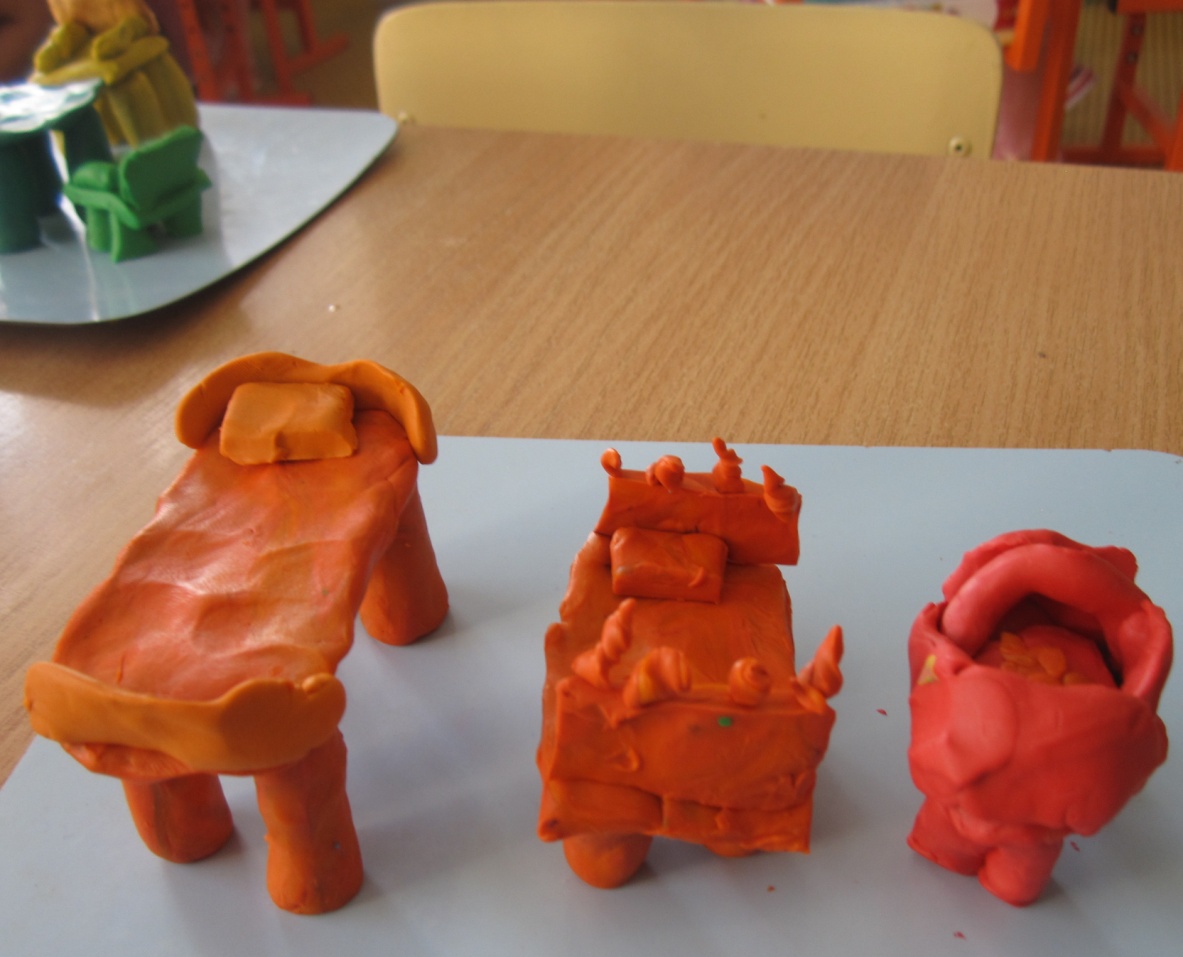 Лепка «Мебель для трех медведей»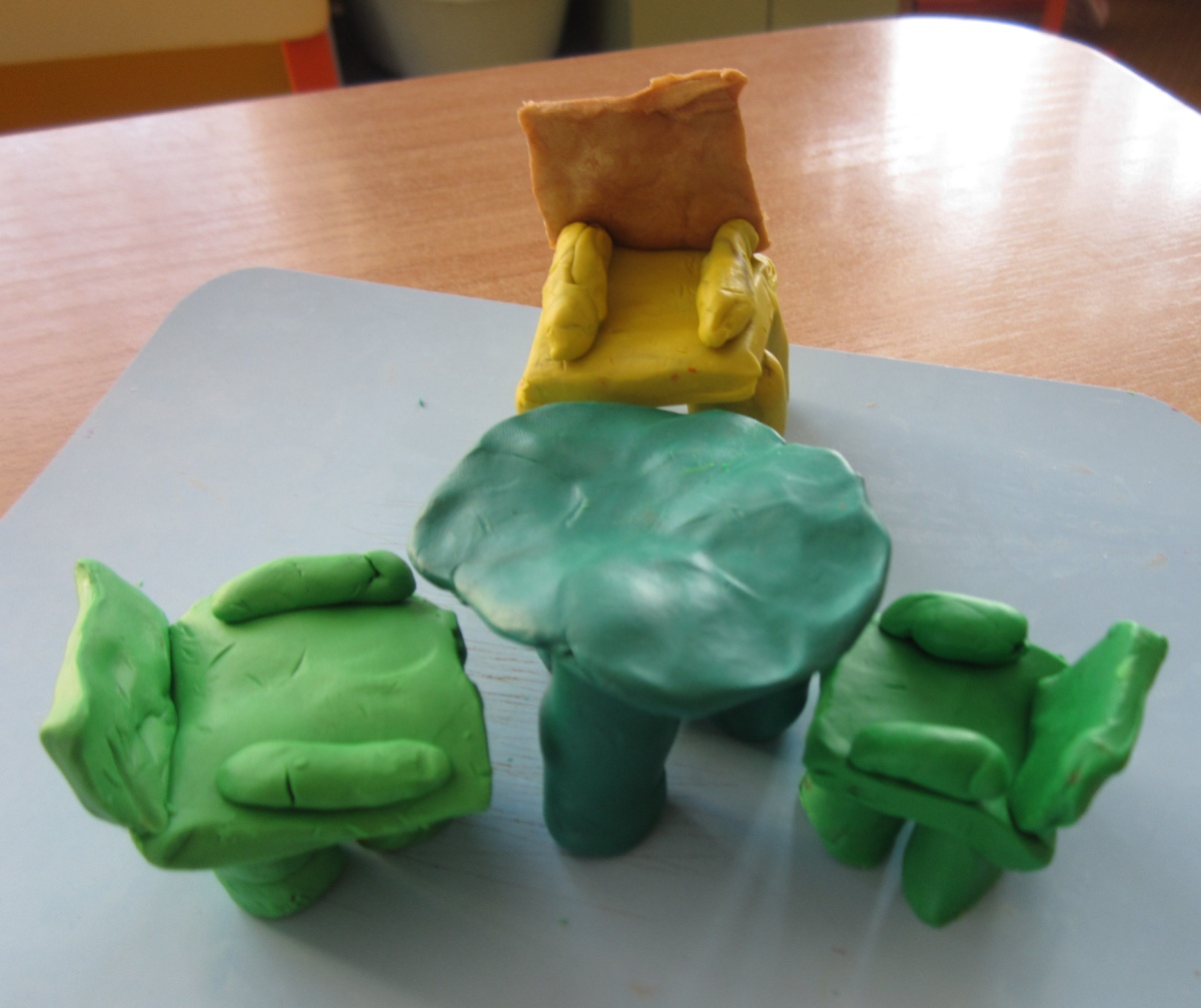 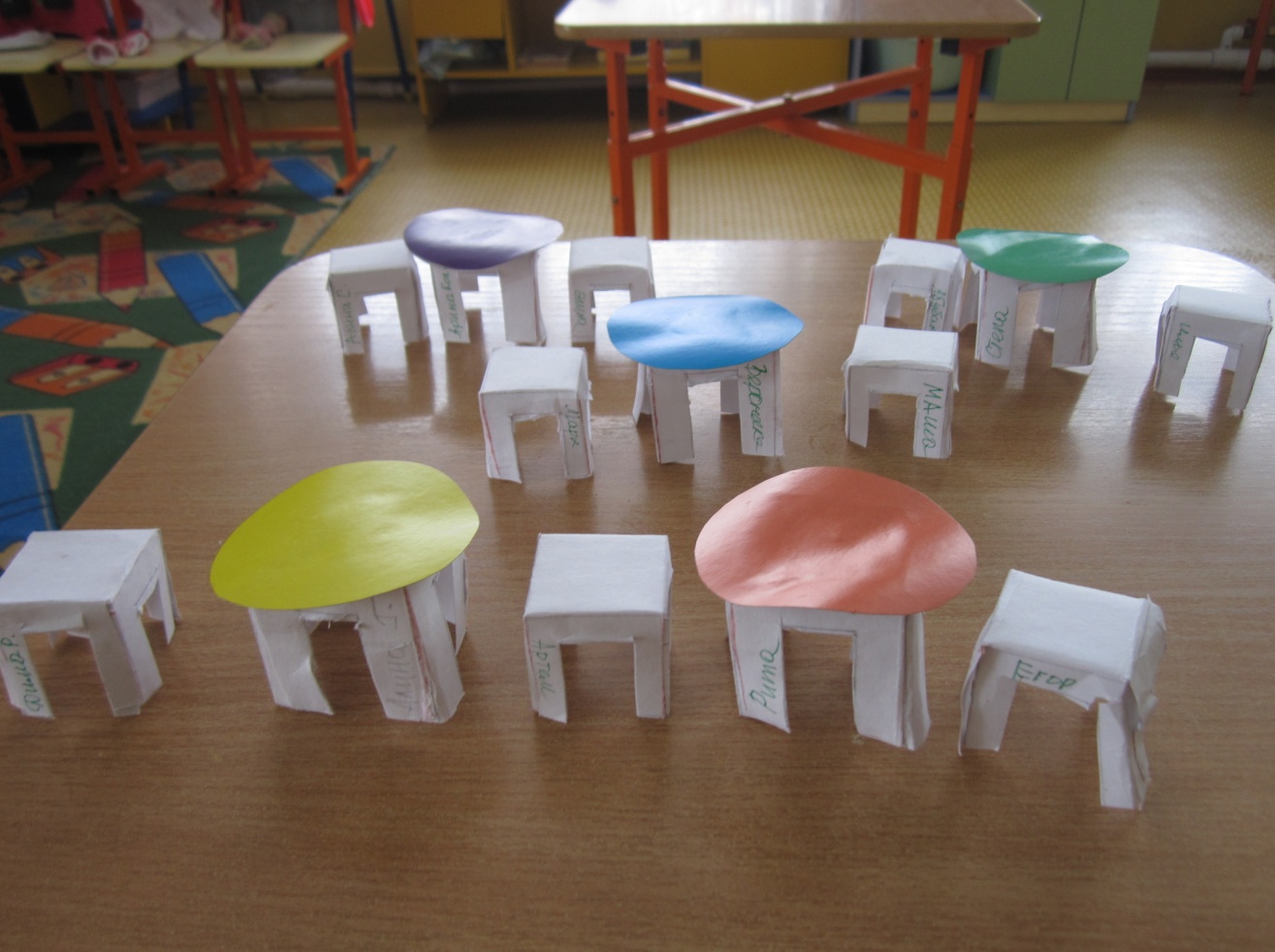 Конструирование из бумаги «Стол и стул»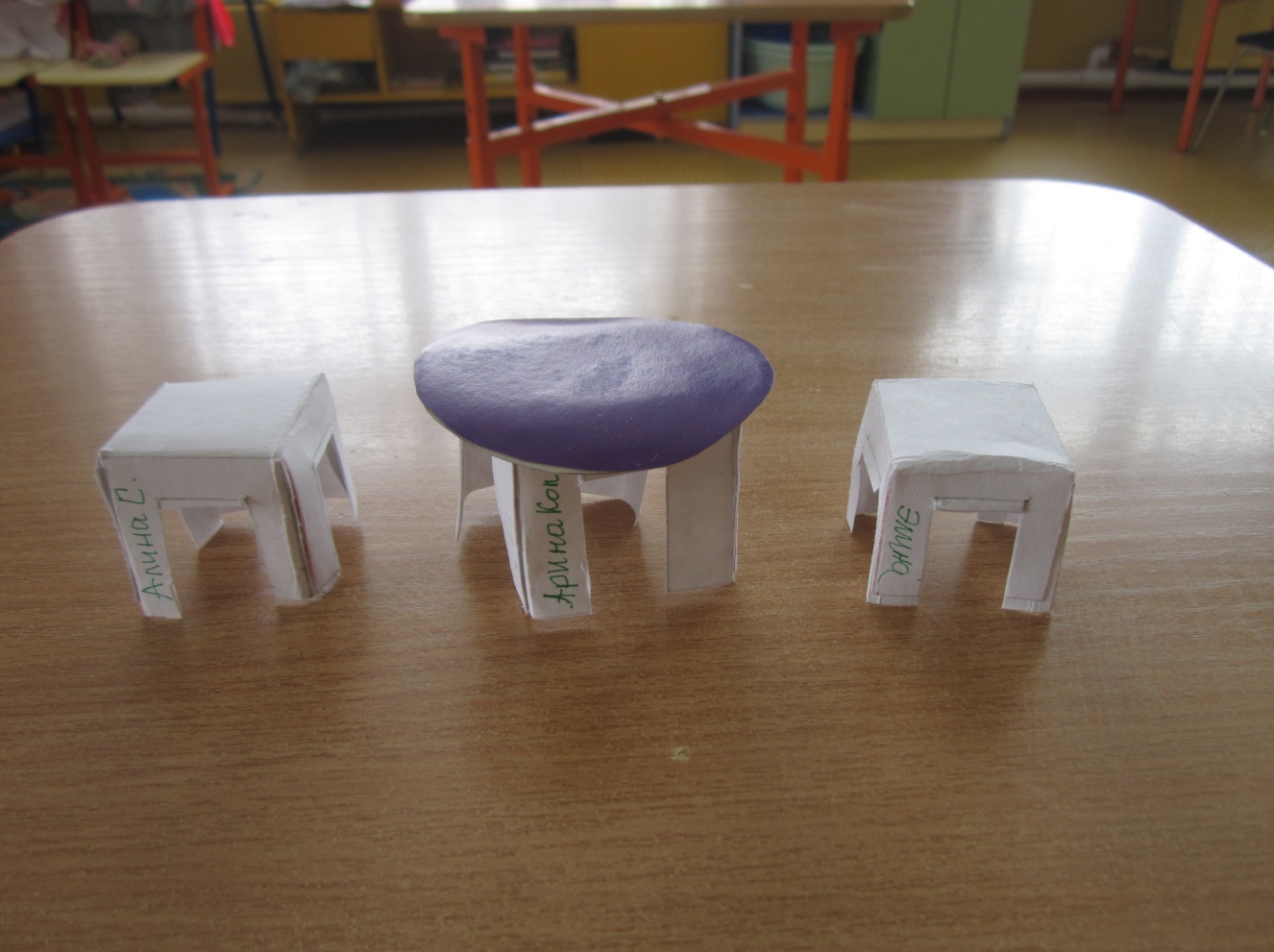 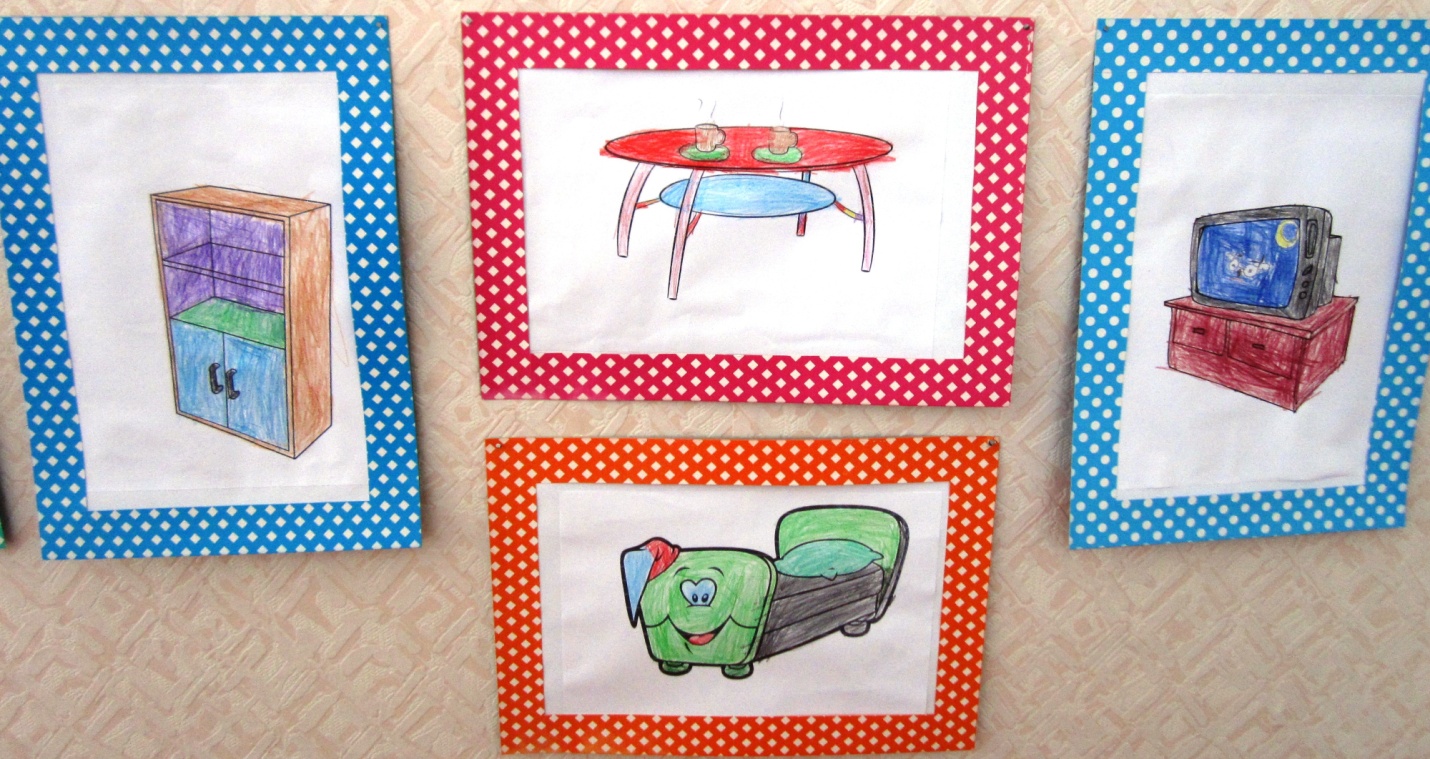 Рисование по шаблону «Веселая мебель»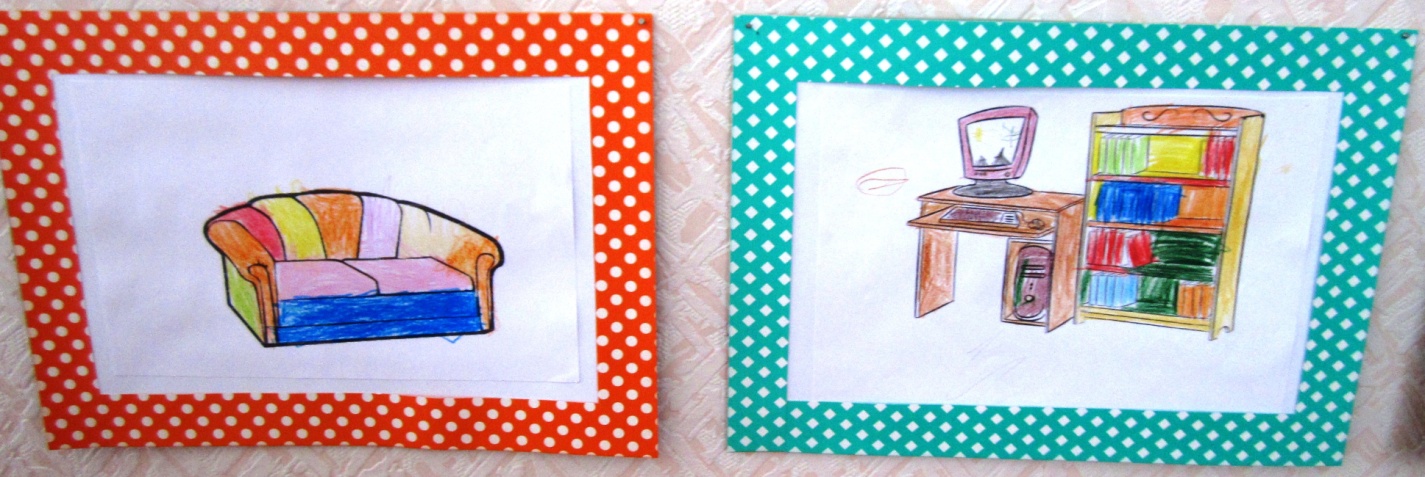 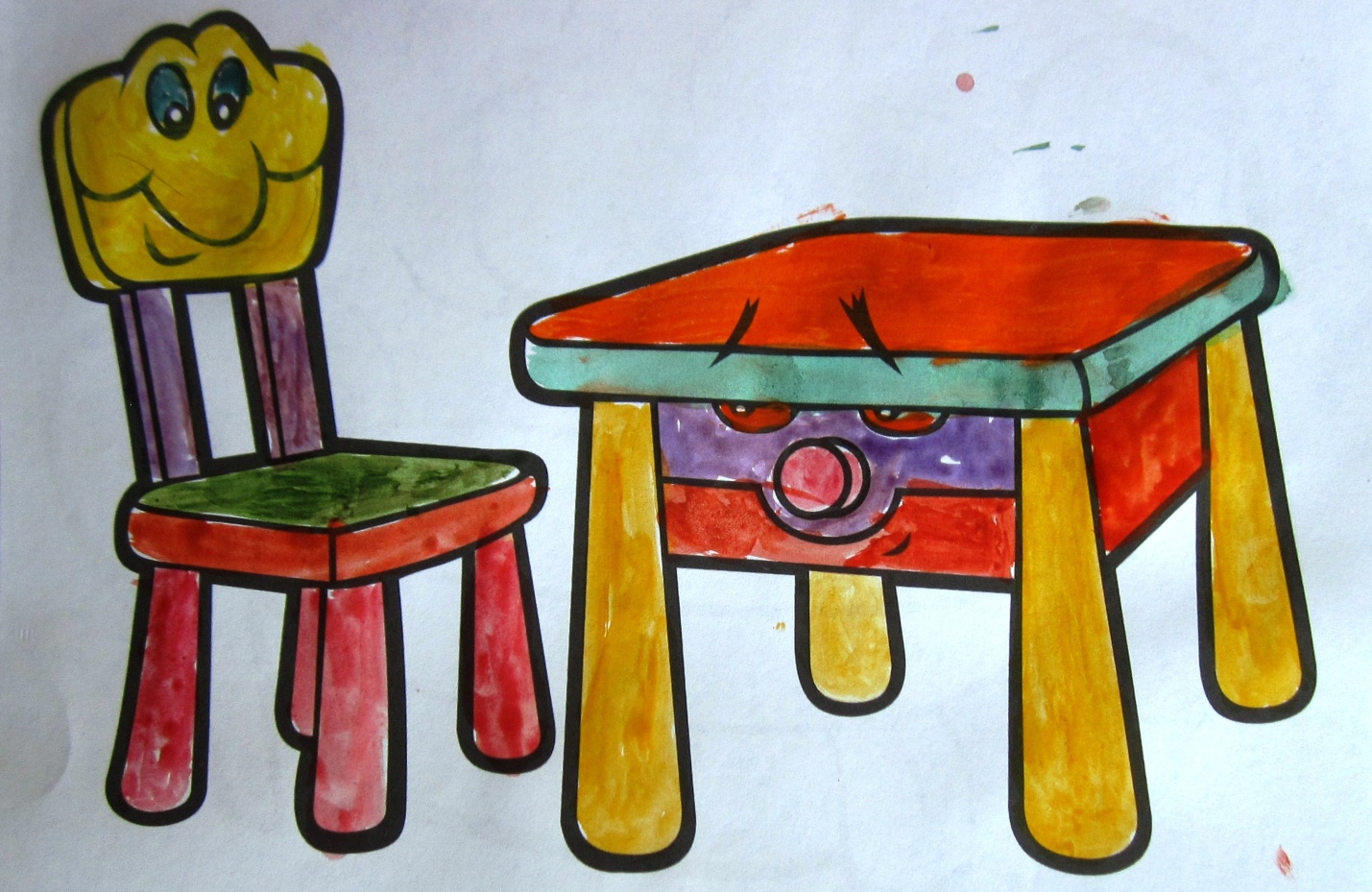 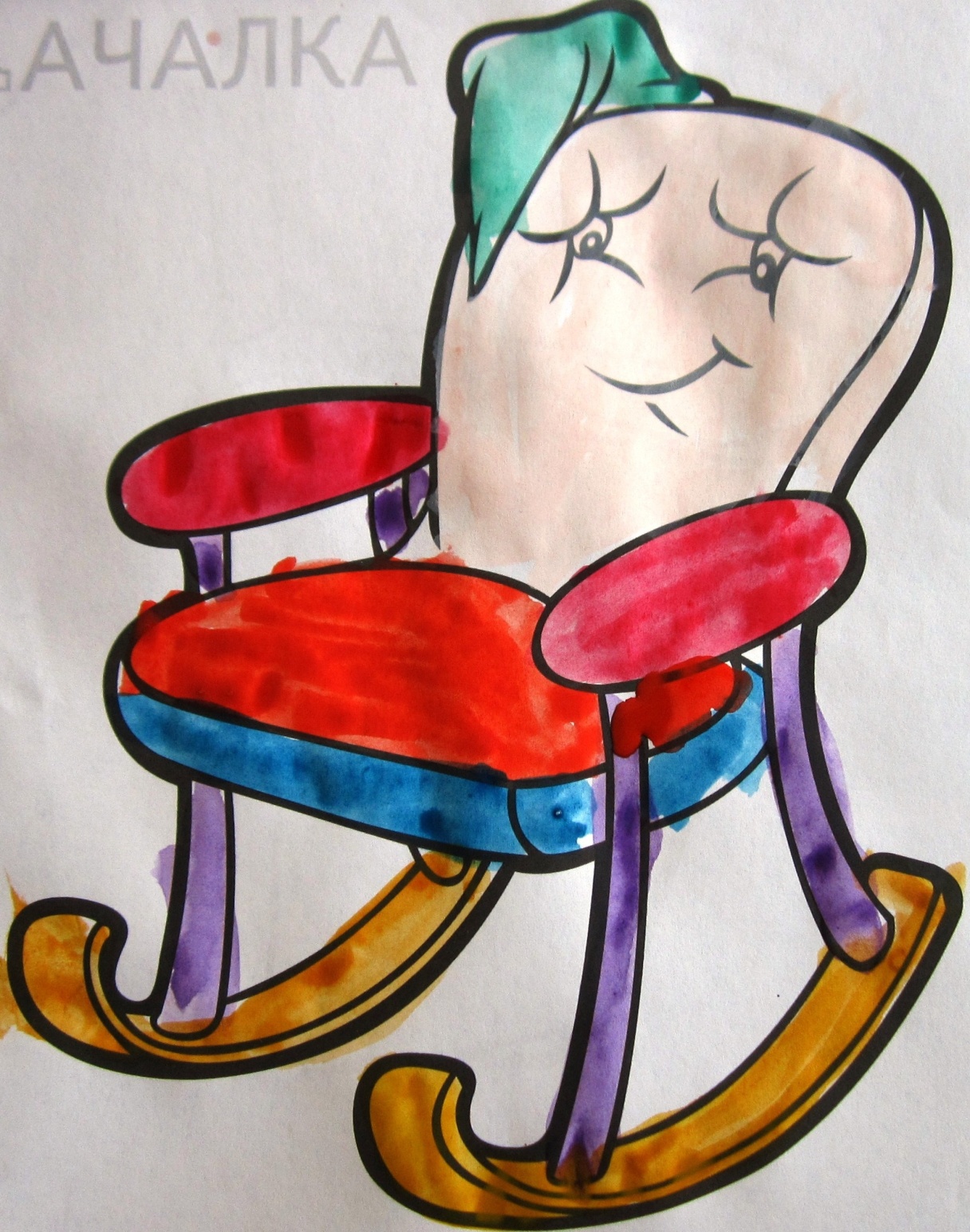 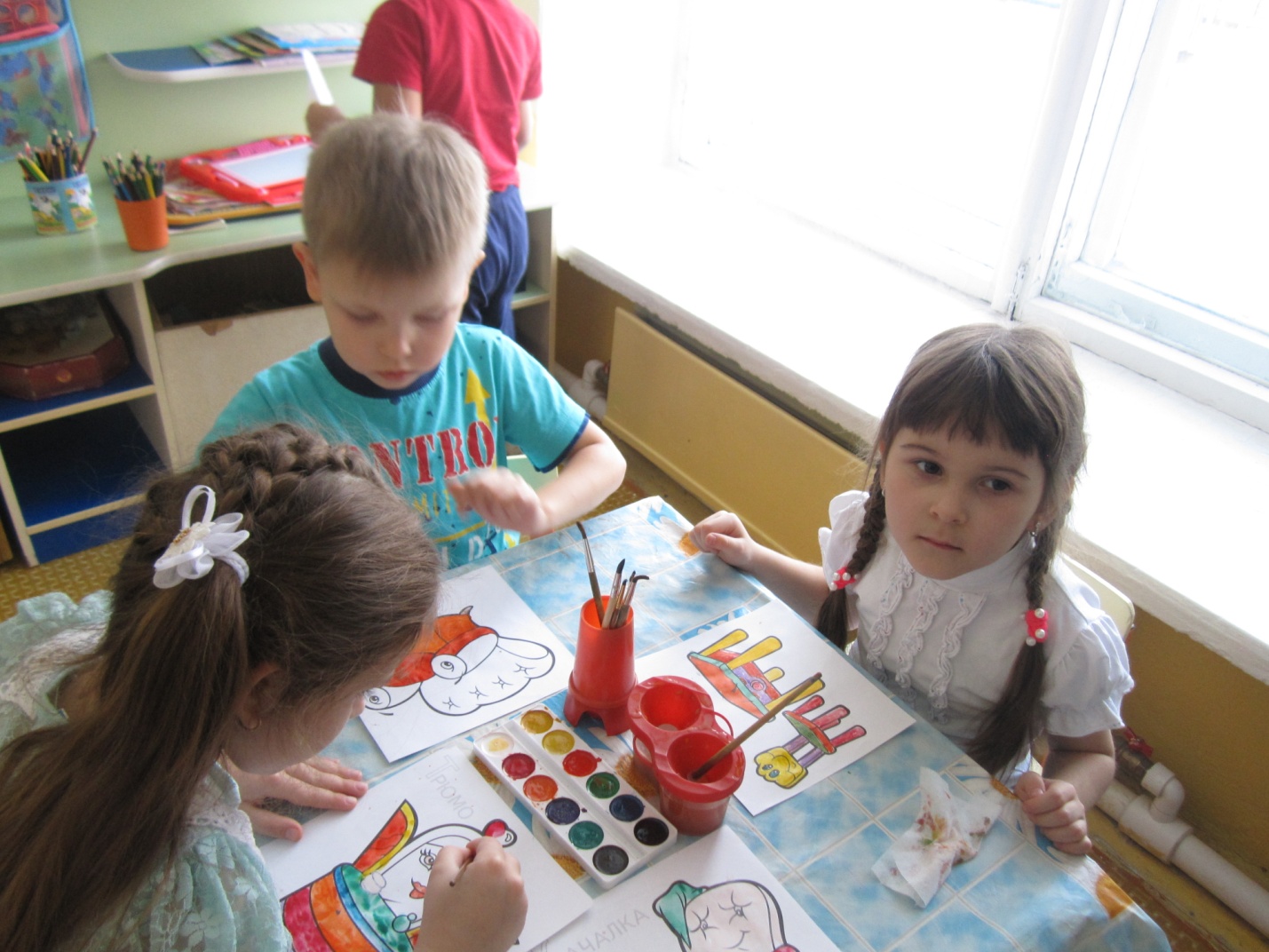 Поделки родителей из бросового материала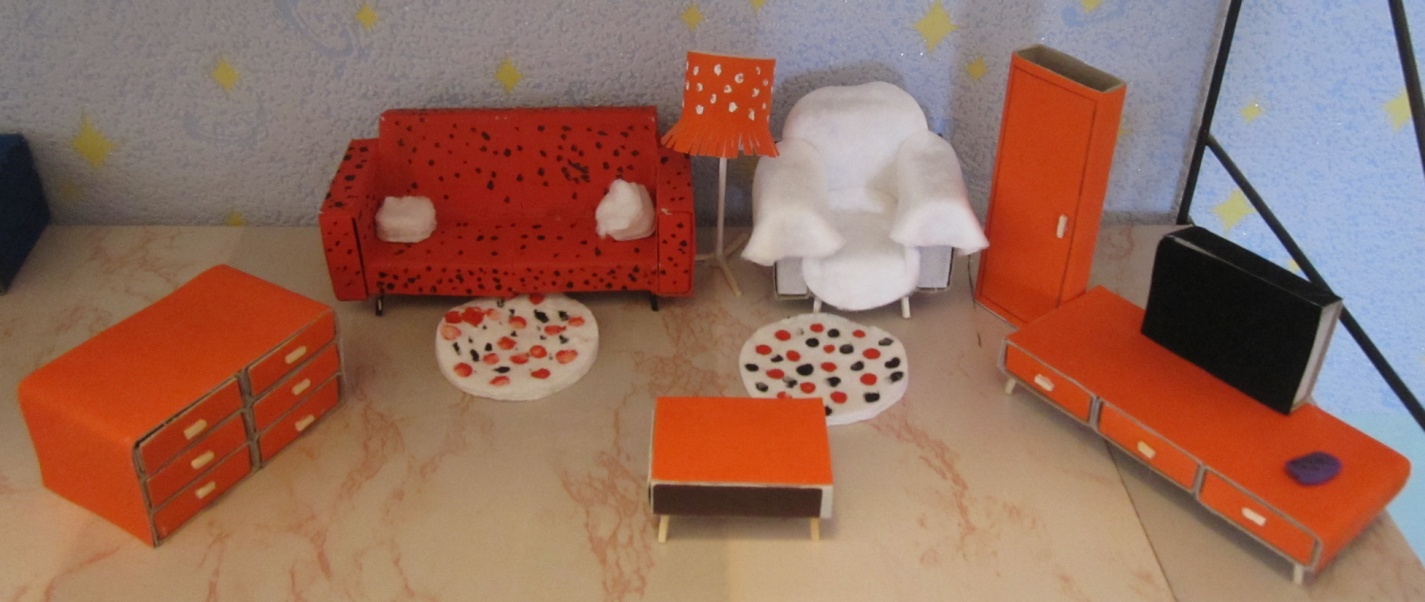 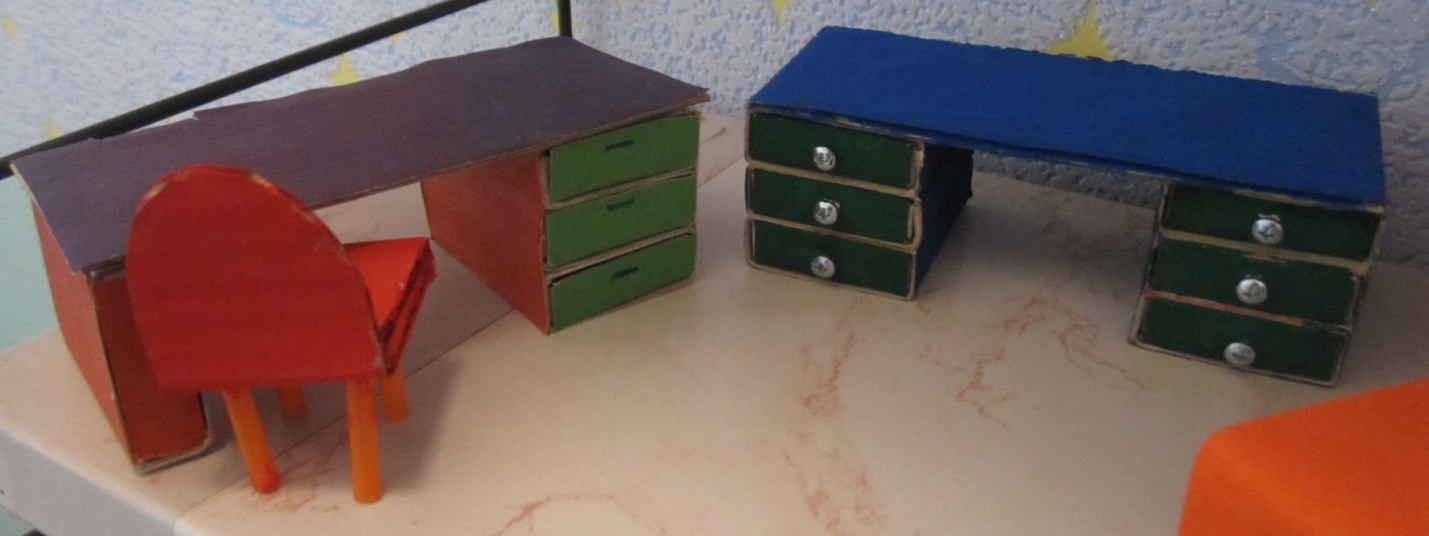 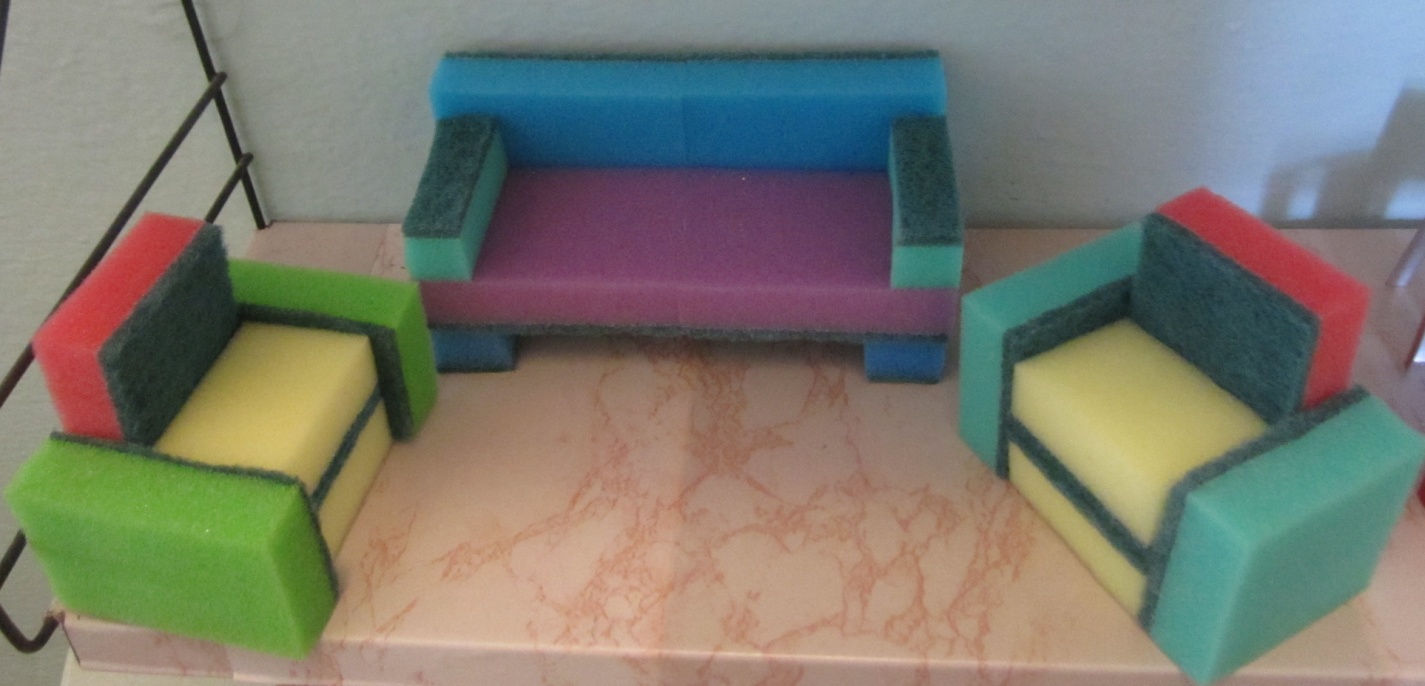 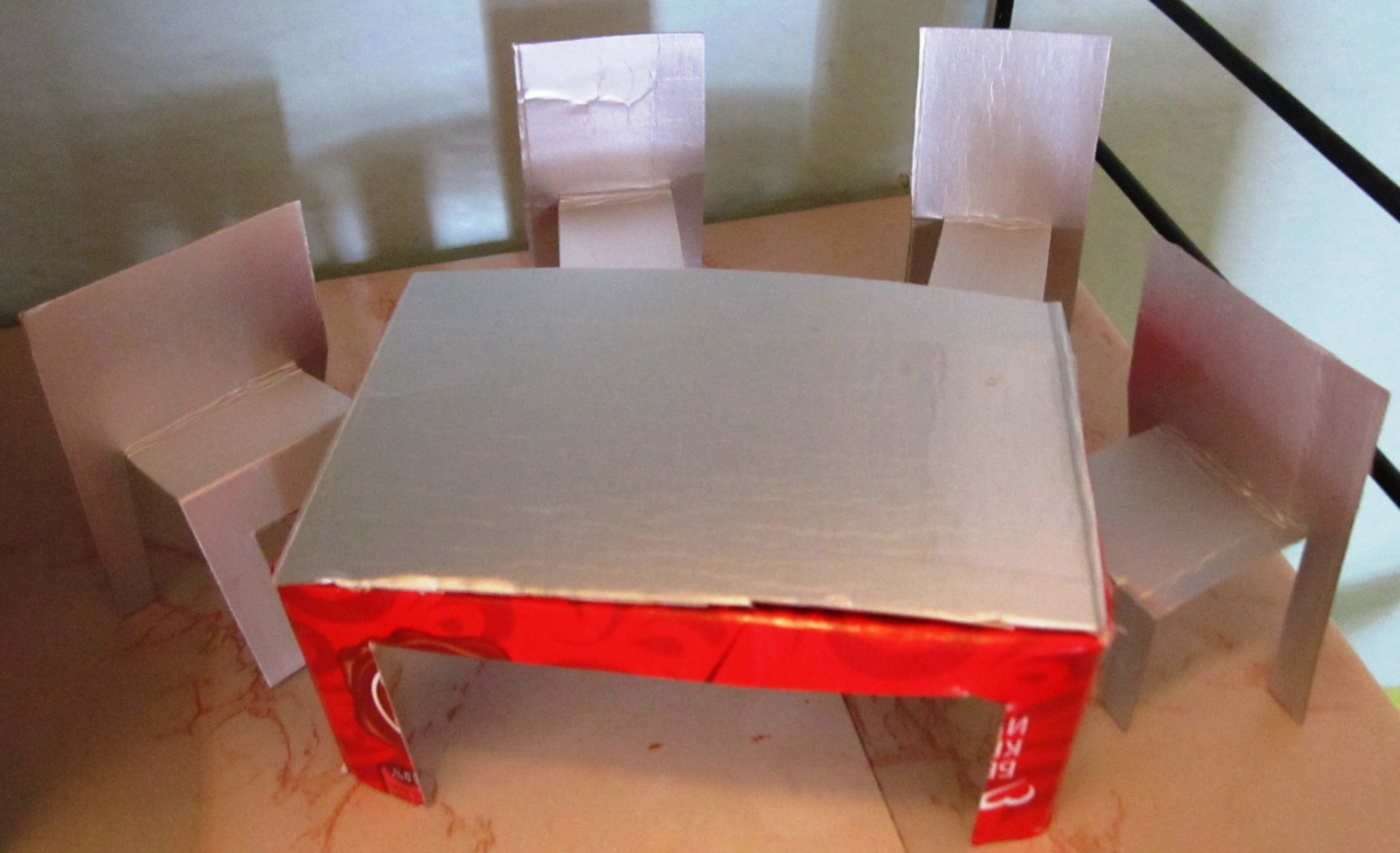 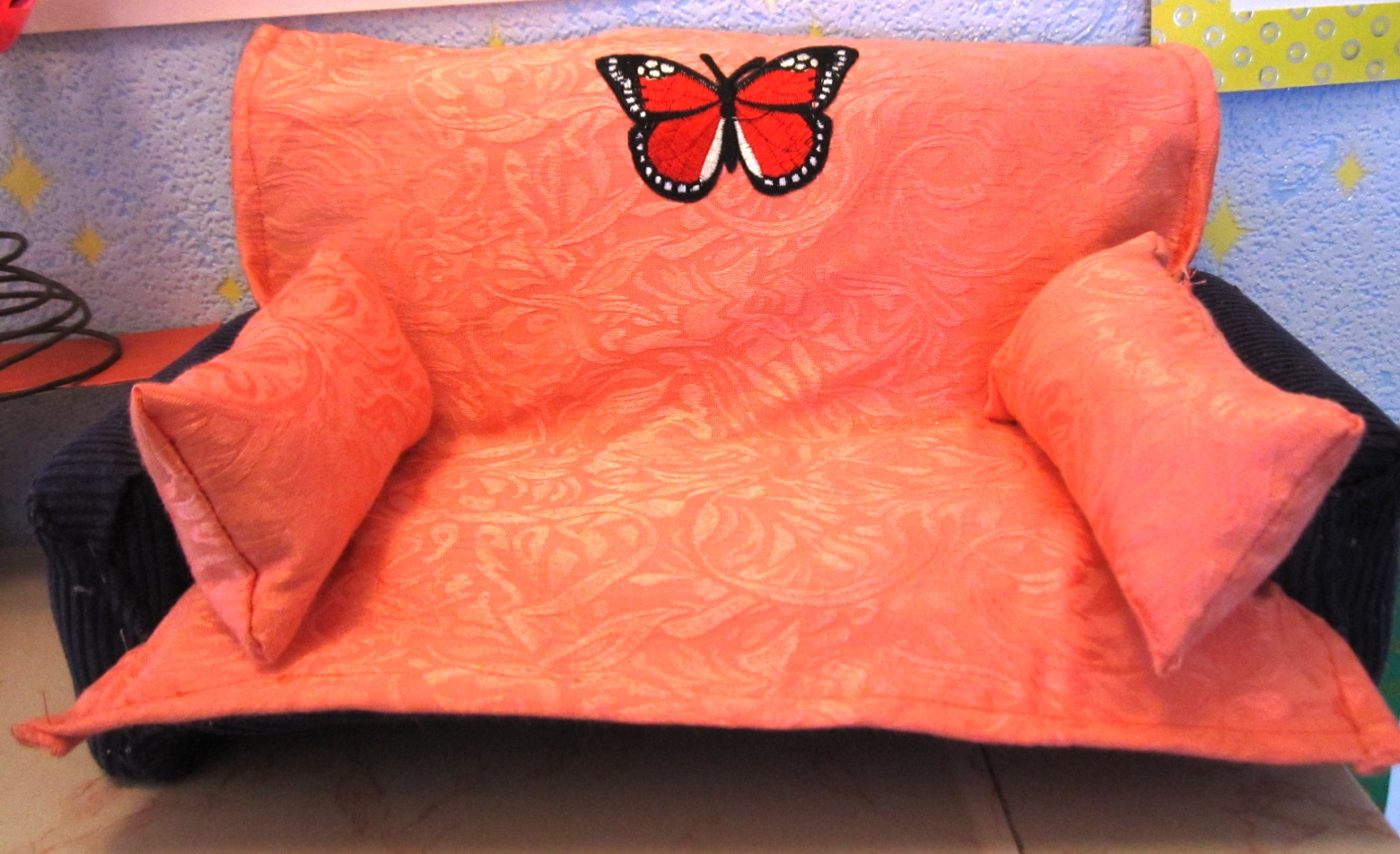 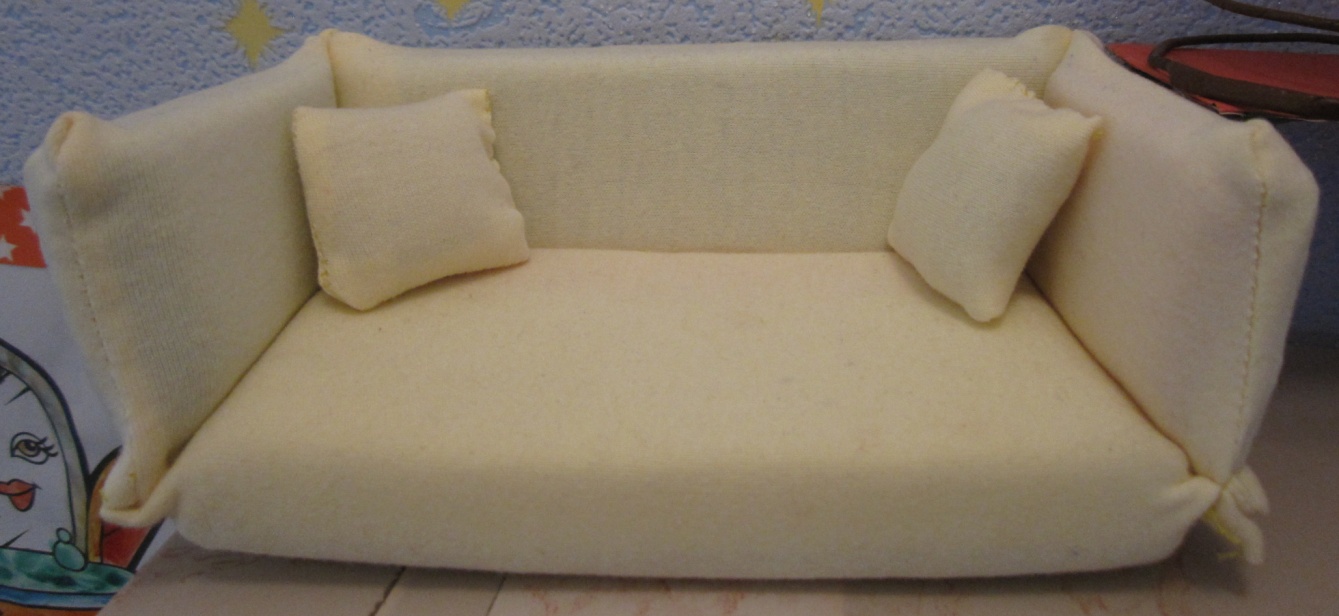 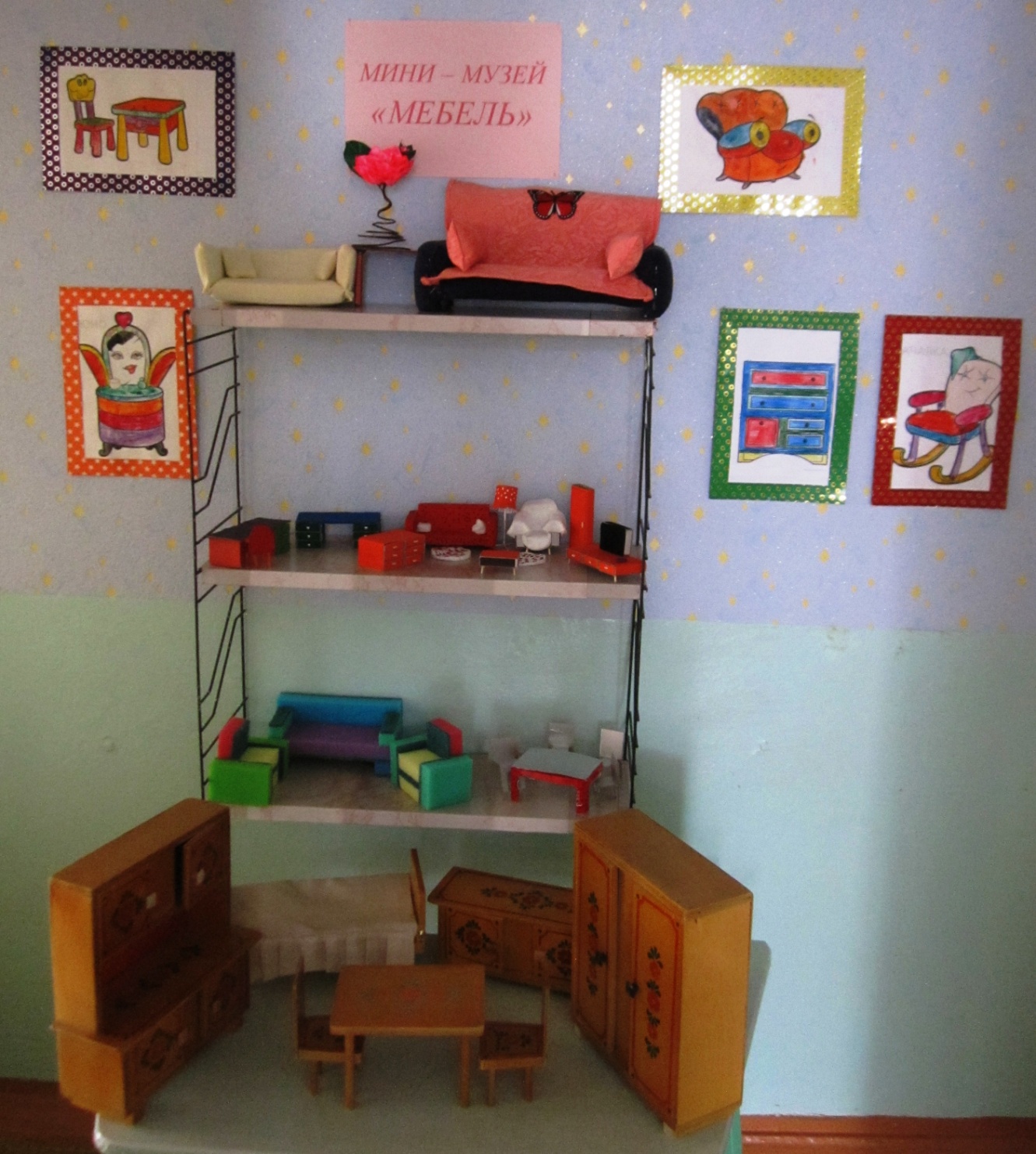 Игра Циферблат признаков» (ТРИЗ)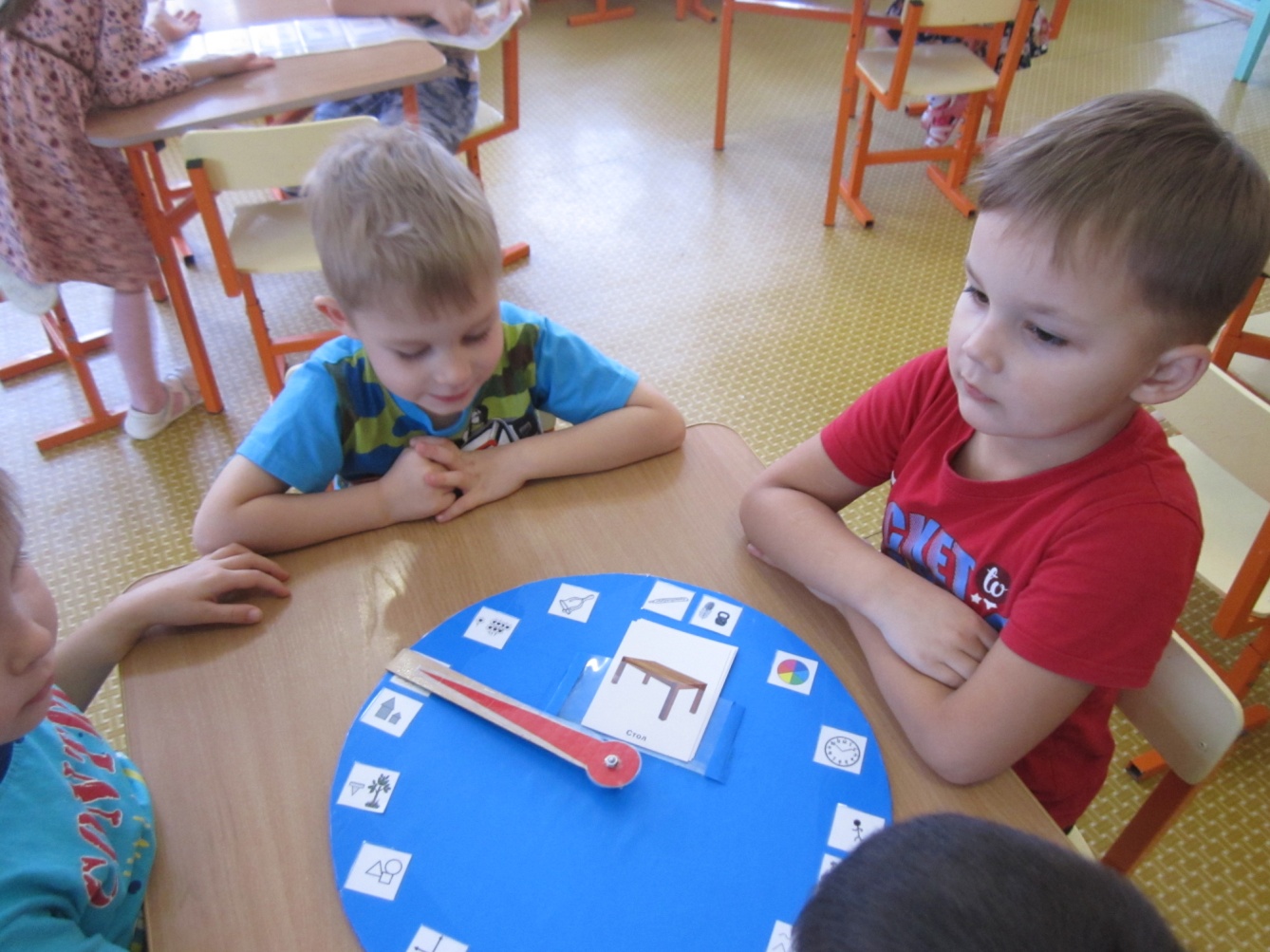 Игра «Линейная Да – нетка»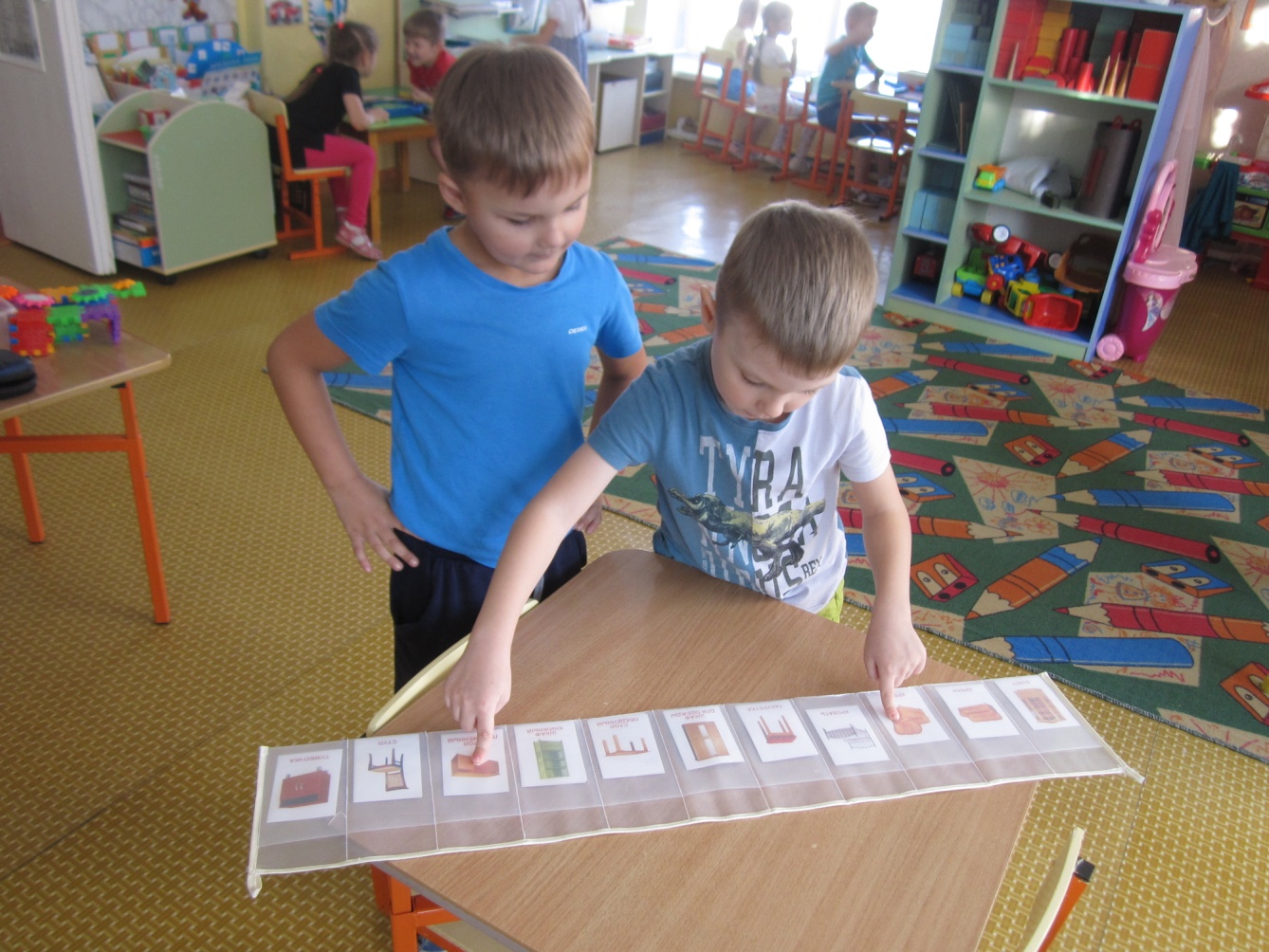 Игра «Задай вопрос дядюшке Вопросу»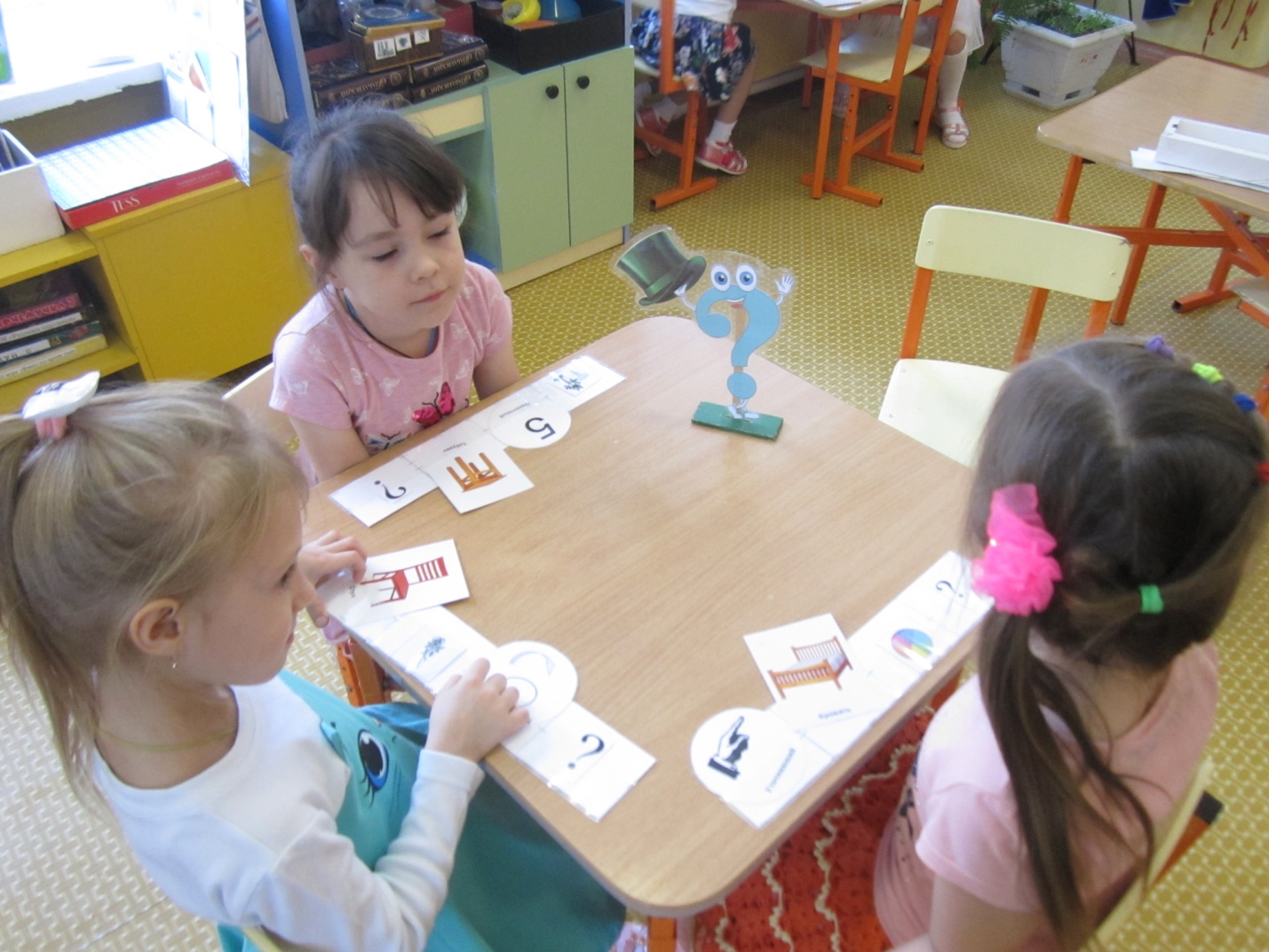 №МероприятиеЦелиОтветственныеСрокипроведения1.Обсуждение целей и задач проекта.Подбор наглядно – дидактических пособий, демонстрационного материала.Создать условия, необходимые  для реализации проекта. Воспитатели.1 неделя до начала проекта2.Подбор стихов, загадок по теме.Развивать интерес к художественной литературе.Воспитатели.1 неделя до начала проекта3.Оформление родительского уголка: размещение статьи          «  Рекомендации для родителей по лексической теме «Мебель»Просвещать родителей.Воспитатели.Понедельник4.Д/И «Волшебный экран» (девятиэкранка). Метод системного анализаСформировать мотивы детей в предстоящей деятельности по реализации проекта; развивать монологическую речь детей, память, внимание, фантазию.Воспитатели.Понедельник5.НОД «Откуда стол пришёл?»  с использованием слайдовой  презентации.Уточнить и расширить представления детей об истории происхождения мебели.Воспитатели.Понедельник6.Рассматривание иллюстраций, изображающих мебель.Формировать умение рассматривать иллюстрации, развивать зрительное восприятие.Воспитатели.В течение  недели.7.Чтение  стихов о мебели.Развивать интерес к художественной литературе. Воспитывать умение следить за развитием сюжета. Расширять представления детей о мебели.Воспитатели.В течение  недели.8.Пальчиковая гимнастика «Много мебели в квартире» Моделирование мебели  из счетных палочек, спичек, мозаики, кубиков. Раскраски для детей на тему мебели.Развитие мелкой моторики рук и координации движений пальцев рук.              Развитие воображения.Воспитатели.Ежедневно в течение  недели.9.Заучивание стихотворения «Кровать»Формировать у детей умение декламировать стихотворение, правильно расставлять смысловые акценты, использовать различные средства выразительности голоса. Воспитатели.Понедельник10.Загадывание загадок о мебели.Учить отгадывать загадки, построенные на описании и сравнении.Воспитатели.В течение  недели.11.НОД. Лепка «Мебель для трех медведей».Учить детей лепить из пластилина предметы мебели, соблюдая пропорции и соотношение частей по размеру. Развивать мелкую моторику рук.Воспитатели.Понедельник12.Игры на развитие  лексико – грамматического  строя  речи.Развивать  лексико – грамматический   строй  речи детей.Воспитатели.В течение  недели.13.Составление рассказа 
«Откуда к нам пришла мебель»
(по опорным картинкам)Учить детей составлять текст с наглядной опорой в виде серии сюжетных картинок, изображающих последовательность событий.Воспитатели.В течение  недели.14.Дидактическая игра «Разрезные картинки».Упражнять в умении собрать картинку (мебель) из разрезных частей.Воспитатели.В течение  недели.15.Игры – ТРИЗ:               «Да – нетка» линейная, вертикальная. «Циферблат признаков». «Карусель вопросов». «Чем похожи, чем отличаются».     «Сенсорный ящик»«Хорошо – плохо»   «Теремок»          «Да – нетка» на загаданное слово.Закрепить название предметов мебели,  упражнять в сужении поля поиска в линейном и вертикальном ряду из 11 объектов.             Закрепить знание  имен признаков и вопросов, которые они задают объекту. Развивать мышление, речь, память ребенка.                  Закрепление  имен признаков объекта, формирование у дошкольников умения задавать различные типы вопросов к объектам (мебель). Развивать ассоциативное мышление, учить сравнивать близкие по значению объекты по признаку «части» (стул – табурет, кресло – диван и др.) Развивать умение обследовать объект с помощью различных анализаторов, умение формулировать и задавать вопросы.Учить выделять в объектах мебели положительные и отрицательные стороны.               Учить сравнивать объекты (чем похожи, чем отличаются).Классификация объектов, учить находить задуманный предмет, отсекая лишние признаки.Воспитатели.В течение  недели.16.ЧХЛ: С. Я. Маршак «Откуда стол пришёл»Учить отвечать на вопросы по содержанию произведения. Продолжать развивать связную речь, логическое мышление. Обогащать словарь детей за счёт слов, встречающихся в стихотворении. Воспитывать бережное отношение к лесу; умение слушать друг друга. Воспитатели.Вторник.17.Беседа: «Как жили наши предки. Устройство русской избы».Уточнить и закрепить знания детей о жилище наших предков: внешнем виде русской избы, её убранстве, предметах мебели, быта и домашнего обихода.Воспитатели.Вторник.18.Конструирование мебели из лего – конструктора, деревянного строительного материала (крупного и мелкого).Продолжать учить детей создавать предметы мебели. Уточнять знания детей о предметах мебели, их функциональном назначении.Развивать творческое воображение, внимание, мышление, умение взаимодействовать со сверстниками. Воспитывать у детей ответственное отношение к результату выполненной работы.Воспитатели.В течение  недели.19.Компьютерные презентации по теме «Мебель».Расширять знания детей о происхождении мебели, воспитывать уважительное отношение к людям разных профессий, участвовавших в производстве мебели; в игре – развивать лексико – грамматический строй речи.Воспитатели.Вторник, среда, четверг.20.Экспериментирование: на полу рассыпаются камешки, давайте представим, что мы в пещере, садитесь, ложитесь в кружок возле костра. Удобно, что вы чувствуете?                         Дети садятся на заранее приготовленный спил дерева. Уточнять и расширять представления детей об истории происхождения мебели, использования ее человеком посредством экспериментов.Воспитатели.Вторник.21.НОД. Конструирование из бумаги «Стол, стул».Учить изготовлению коробочки кубической формы и преобразованию её в другой предмет;  развивать творческое воображение, совершенствовать навыки работы с ножницами и бумагой, воспитывать аккуратность.Воспитатели.Четверг.22.НОД. Рисование: «Моя комната». Учить отражать свои впечатления от окружающего мира в рисовании, придумывать, фантазировать,Воспитатели.Пятница.23.Хозяйственно – бытовой труд: уборка в групповом помещении – протереть пыль на полках с игрушками и играми, помыть стульчики.Способствовать совершенствованию выполнения детьми трудовых действий, формированию культуры труда. Воспитывать потребность в поддержании и наведении порядка. Побеседовать о взаимосвязи понятий «порядок», «безопасность», «здоровье».Воспитатели.Пятница.24.Физминутка: «Мебель»Координация речи с движеним.Воспитатели.В течение  недели.25.Развлечение «Вечер загадок и отгадок о предметах мебели» с выходом на рисование по шаблону.Учить детей проявлять самостоятельность, инициативу, умение быстро находить ответ на загадку; раскрашивать картинку аккуратно, не выходя за контур рисунка, выбрав материал рисования.Воспитатели.Пятница.26.Создание мини – музея. Выставка поделок, изготовленных руками детей и воспитателей, детей и родителей.Побуждать детей к активным действиям в совместной деятельности со взрослыми. Вовлечь родителей в совместную деятельность.Воспитатели,родители.Пятница